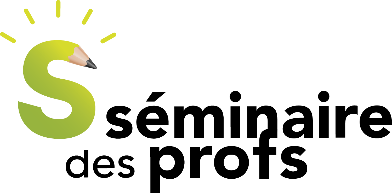 Fiche d’activitéActivité développée parTitreOrdre d’enseignementNiveauDuréePrimaireSecondaireCollégialDiscipline(s) concernée(s)But de l’activitéCompétences développées(Transversales, Disciplinaires, Communes de la formation collégiale)(Transversales, Disciplinaires, Communes de la formation collégiale)Ressources nécessairesRésumé de l’activitéRésumé de l’activitéRésumé de l’activitéPhase de préparation(Présentation de la problématique, activation des connaissances antérieures, déclencheur)Phase de préparation(Présentation de la problématique, activation des connaissances antérieures, déclencheur)ButDuréeDéroulementDéroulementPhase de réalisationPhase de réalisationButDuréeProduction attendueProduction attendueDéroulementDéroulementPhase d’intégration(Réponse à la problématique, prise de conscience des apprentissages effectués,identification des lieux de transfert possibles)Phase d’intégration(Réponse à la problématique, prise de conscience des apprentissages effectués,identification des lieux de transfert possibles)ButDuréeDéroulementDéroulementÉvaluation (s’il y a lieu)Évaluation (s’il y a lieu)